Приложение к решению Думы Сладковского сельскогопоселения от 29.02.2024 № 114ПРОЕКТДума Сладковского сельского поселенияСлободо-Туринского муниципального районаСвердловской областипятого созываРЕШЕНИЕО внесении изменений и дополненийв Устав Сладковского сельского поселения    В связи с принятием Федеральных законов от 10.07.2023 № 286-ФЗ «О внесении изменений в отдельные законодательные акты Российской Федерации», от 02.11.2023 № 517-ФЗ «О внесении изменений в Федеральный закон «Об общих принципах организации местного самоуправления в Российской Федерации», от 25.12.2023 № 657-ФЗ «О внесении изменений в Водный кодекс Российской Федерации и отдельные законодательные акты Российской Федерации», руководствуясь Уставом Сладковского сельского поселения, Дума Сладковского сельского поселения    РЕШИЛА:    1. Внести в Устав Сладковского сельского поселения (далее - Устав), принятый Решением Думы Сладковского сельского поселения от 22 декабря 2005 года № 5 (с изменениями, внесенными Решениями Думы Сладковского сельского поселения от 21.10.2008 № 113, от 23.06.2009 № 159, от 13.11.2009 № 9, от 02.02.2010 № 32, от 22.03.2010 № 52, от 27.05.2010 № 72, от 27.07.2010 № 87, от 25.11.2010 № 114, от 29.10.2011 № 139, от 18.07.2011 № 155, от 03.10.2011 № 170, от 31.01.2012 № 202, от 27.03.2012 № 213, от 02.10.2012 № 237, от 25.12.2012 № 258, от 27.03.2013 № 283, от 16.07.2013 № 306, от 16.07.2013 № 307, от 24.12.2013 № 43, от 28.04.2014 № 73, от 27.02.2015 № 132, от 26.03.2015 № 143, от 30.04.2015 № 147, от 30.07.2015 № 163-НПА,  от 24.09.2015 № 167-НПА,  от 16.10.2015 № 169-НПА, от 29.06.2016 № 226-НПА, от 27.10.2016 № 236-НПА, от 27.01.2017 № 254-НПА, от 30.03.2017 № 263-НПА, от 29.06.2017 № 282-НПА, от 07.09.2017 № 288-НПА, от 30.11.2017 № 23-НПА, от 29.03.2018 № 59-НПА, от 28.06.2018 № 82-НПА, от 30.08.2018 № 96-НПА, от 28.11.2019 № 188-НПА, от 31.03.2020 № 210-НПА, от 26.06.2020 № 236-НПА, от 29.10.2020 № 248-НПА, от 24.12.2020 № 267-НПА, от 11.06.2021 № 291-НПА, от 27.08.2021 № 298-НПА, от 20.06.2022 № 364-НПА, от 28.10.2022 № 10-НПА, 26.05.2023 № 61) следующие изменения:   1.1. подпункт 29 пункта 1 статьи 6 Устава изложить вследующей редакции:   “29) организация и осуществление мероприятий по работе с детьми и молодежью, участие в реализации молодежной политики, разработка и реализация мер по обеспечению и защите прав и законных интересов молодежи, разработка и реализация муниципальных программ по основным направлениям реализации молодежной политики, организация и осуществление мониторинга реализации молодежной политики в поселении;”;   1.2. подпункт 19 пункта 3 статьи 22 изложить в следующей редакции:    “19) учреждение печатного средства массовой информации и (или) сетевого издания для обнародования муниципальных правовых актов, доведения до сведения жителей поселения официальной информации»;1.3. Статью 43 Устава изложить в следующей редакции:    “Статья 43. Вступление в силу и обнародование муниципальных правовых актов     1. Муниципальные нормативные правовые акты, затрагивающие права, свободы и обязанности человека и гражданина, муниципальные нормативные правовые акты, устанавливающие правовой статус организаций, учредителем которых выступает поселение, а также соглашения, заключаемые между органами местного самоуправления, вступают в силу после их официального обнародования.     2. Под обнародованием муниципального правового акта, в том числе соглашения, заключенного между органами местного самоуправления, понимается:     1) официальное опубликование муниципального правового акта;     2) размещение муниципального правового акта в местах, доступных для неограниченного круга лиц (в помещениях государственных органов, органов местного самоуправления, государственных и муниципальных библиотек, других доступных для посещения местах);     3) размещение на официальном сайте поселения в информационно-телекоммуникационной сети «Интернет».     3. Официальным опубликованием муниципального правового акта, в том числе соглашения, заключенного между органами местного самоуправления, считается первая публикация его полного текста в печатном средстве массовой информации Думы и Администрации Сладковского сельского поселения “Информационный вестник”, или первое размещение его полного текста в информационно-телекоммуникационной сети Интернет на официальном сайте Сладковского сельского поселения.     4. В случае, если официальное опубликование муниципального правового акта, в том числе соглашения, заключенного между органами местного самоуправления, осуществляется в сетевом издании, в поселении в соответствии с Федеральным законом от 09.02.2009 № 8-ФЗ «Об обеспечении доступа к информации о деятельности государственных органов и органов местного самоуправления» обеспечивается создание одного или нескольких пунктов подключения к информационно-телекоммуникационной сети «Интернет» в местах, доступных для их использования неограниченным кругом лиц (в помещениях государственных органов, органов местного самоуправления, государственных и муниципальных библиотек, других доступных для посещения местах) без использования ими дополнительных технических средств.     5. Устав поселения, муниципальный правовой акт о внесении изменений и дополнений в Устав поселения подлежат официальному опубликованию (обнародованию) после их государственной регистрации и вступают в силу после их официального опубликования (обнародования).      6. Глава поселения обязан опубликовать (обнародовать) зарегистрированные Устав поселения, муниципальный правовой акт о внесении изменений и дополнений в Устав поселения в течение семи дней со дня поступления из территориального органа уполномоченного федерального органа исполнительной власти в сфере регистрации уставов муниципальных образований уведомления о включении сведений об Уставе поселения, муниципальном правовом акте о внесении изменений в Устав поселения в государственный реестр уставов муниципальных образований Свердловской области, предусмотренного частью 6 статьи 4 Федерального закона от 21.07.2005 № 97-ФЗ «О государственной регистрации уставов муниципальных образований».      7. В соответствии с федеральным законодательством не подлежат обнародованию муниципальные нормативные правовые акты в части, содержащей сведения, распространение которых ограничено.      Муниципальные нормативные правовые акты либо их отдельные положения, не подлежащие обнародованию в соответствии с абзацем первым настоящего пункта, в обязательном порядке доводятся до сведения органов местного самоуправления, их должностных лиц, а также организаций, на которые распространяется действие этих правовых актов.      8. Правовые акты ненормативного характера могут быть обнародованы по решению издавших их органов местного самоуправления поселения и должностных лиц местного самоуправления поселения.      9. Муниципальные правовые акты поселения вступают в силу после их официального обнародования либо издания (подписания), если иной срок не оговорен в самом правовом акте.Муниципальные нормативные правовые акты поселения, предусматривающие установление, введение местных налогов, предоставление льгот по местным налогам, вступают в силу в соответствии с Налоговым кодексом Российской Федерации.    10. Изменения и дополнения, внесенные в Устав поселения и изменяющие структуру органов местного самоуправления, разграничение полномочий между органами местного самоуправления (за исключением случаев приведения Устава поселения в соответствие с федеральными законами, а также изменения полномочий, срока полномочий, порядка избрания выборных должностных лиц местного самоуправления), вступают в силу после истечения срока полномочий Думы поселения, принявшей муниципальный правовой акт о внесении указанных изменений и дополнений в Устав поселения.     11. Решение об изменении срока полномочий, а также решение об изменении перечня полномочий и (или) порядка избрания главы поселения применяется только к главе поселения, избранному после вступления в силу соответствующего решения.».    1.4. в статье 62.2. Устава:    а) подпункт 1 пункта 1 изложить в следующей редакции:“1) непринятия лицом мер по предотвращению и (или) урегулированию конфликта интересов, стороной которого оно является, за исключением случаев, установленных федеральными законами»;    б) подпункт 2 пункта 1 изложить в следующей редакции;“2) непредставления лицом сведений о своих доходах, об имуществе и обязательствах имущественного характера, а также о доходах, об имуществе и обязательствах имущественного характера своих супруги (супруга) и несовершеннолетних детей, представления заведомо неполных сведений, за исключением случаев, установленных федеральными законами, либо представления заведомо недостоверных сведений, если иное не установлено федеральными законами»;в) пункт 2 изложить в следующей редакции:“2. Лицо, замещающее муниципальную должность, которому стало известно о возникновении у подчиненного ему лица личной заинтересованности, которая приводит или может привести к конфликту интересов, подлежит увольнению (освобождению от должности) в связи с утратой доверия также в случае непринятия лицом, замещающим муниципальную должность, мер по предотвращению и (или) урегулированию конфликта интересов, стороной которого является подчиненное ему лицо, за исключением случаев, установленных федеральными законами»;г) пункт 3 изложить в следующей редакции: “3. Несоблюдение лицом, замещающим муниципальную должность, запретов, установленных Федеральным законом от 07.05.2013 № 79-ФЗ «О запрете отдельным категориям лиц открывать и иметь счета (вклады), хранить наличные денежные средства и ценности в иностранных банках, расположенных за пределами территории Российской Федерации, владеть и (или) пользоваться иностранными финансовыми инструментами», за исключением случаев, установленных федеральными законами, влечет досрочное прекращение полномочий, освобождение от замещаемой (занимаемой) должности или увольнение в связи с утратой доверия в соответствии с федеральными конституционными законами и федеральными законами, определяющими правовой статус соответствующего лица.”.     2. Направить настоящее Решение на государственную регистрацию в Главное управление Министерства юстиции Российской Федерации по Свердловской области для государственной регистрации изменений в Устав Сладковского сельского поселения.     3. Опубликовать настоящее Решение в печатном средстве массовой информации Думы и Администрации Сладковского сельского поселения «Информационный вестник» и обнародовать путем размещения на официальном сайте Сладковского сельского поселения после его государственной регистрации.     4. Настоящее Решение вступает в силу после его официального опубликования.     5. Контроль исполнения настоящего Решения возложить на комиссию по местному самоуправлению и безопасности Думы Сладковского сельского поселения. Председатель Думы                                    Глава Сладковского Сладковского сельского поселения                       сельского поселения                    В.А.Потапова                                  Л.П.Фефелова                                                                   УТВЕРЖДЕНРешением Думы Сладковскогосельского поселения от 25.02.2022 № 337-НПА(с изм. в решении Думы от 26.05.2023 № 63-НПА)ПОРЯДОКучета предложений по проекту Устава Сладковского сельского поселения, проекту решения Думы Сладковского сельского поселения «О внесении изменений в Устав Сладковского сельского поселения» и участия граждан в их обсужденииСтатья 1. Общие положения          Порядок учета предложений по проекту Устава Сладковского сельского поселения, проекту решения Думы Сладковского сельского поселения «О внесении изменений в Устав Сладковского сельского поселения» и участия граждан в их обсуждении (далее - Порядок) разработан в соответствии со статьей 44 Федерального закона от 6 октября 2003 года № 131-ФЗ «Об общих принципах организации местного самоуправления в Российской Федерации», Уставом Сладковского сельского поселения, в целях обеспечения участия населения в осуществлении местного самоуправления и регулирует порядок внесения, рассмотрения и учета предложений по опубликованному проекту Устава Сладковского сельского поселения, проекту решения Думы Сладковского сельского поселения «О внесении изменений в Устав Сладковского сельского поселения» (далее – проект Устава, проект решения Думы), а также порядок участия граждан в их обсуждении.Статья 2. Инициаторы предложенийИнициаторами предложений по опубликованному проекту Устава, проекту решения Думы могут быть граждане, обладающие избирательным правом на территории Сладковского сельского поселения.Статья 3. Порядок внесения и учета предложений1. Проект Устава, проект решения Думы подлежат официальному опубликованию не позднее чем за 30 дней до дня рассмотрения указанного проекта решения на заседании Думы Сладковского сельского поселения с одновременным опубликованием настоящего Порядка.2. Предложения направляются в виде таблицы поправок по следующей форме:ПРЕДЛОЖЕНИЯпо проекту Устава Сладковского сельского поселения, проекту решения Думы Сладковского сельского поселения «О внесении изменений и дополнений в Устав Сладковского сельского поселения»Данные о гражданине (гражданах), внесшем предложения: фамилия, имя, отчество, адрес места жительства и личная подпись гражданина (граждан).3. Предложения по опубликованному проекту Устава, проекту решения Думы направляются в Думу Сладковского сельского поселения по адресу: Свердловская область, Слободо-Туринский район, с.Сладковское, ул. Ленина 13а, каб. 10, в течение 15 дней с даты опубликования проекта решения.4. Предложения, внесенные с нарушением требований, установленных пунктами 2 и 3 настоящей статьи, рассмотрению не подлежат.5. Председатель Думы  Сладковского сельского поселения (далее – Председатель Думы) регистрирует поступившие предложения и после окончания срока подачи предложений передает их для рассмотрения комиссии по местному самоуправлению и безопасности Думы Сладковского сельского поселения (далее – комиссия), которая действует в соответствии с Регламентом Думы Сладковского сельского поселения и Положением о комиссии.Статья 4. Порядок рассмотрения предложений1. Комиссия рассматривает и проверяет поступившие предложения, которые должны быть поданы только в отношении изменений в Устав Сладковского сельского поселения, содержащихся в опубликованном проекте решения:1) на соответствие Конституции Российской Федерации, федеральному законодательству и законодательству Свердловской области;2) на недопущение противоречий либо несогласованности с иными положениями Устава Сладковского сельского поселения;3) на обеспечение однозначного толкования положений проекта решения и Устава Сладковского сельского поселения.2. При необходимости комиссия приглашает на свое заседание разработчика проекта решения и граждан, подавших предложения.3. Комиссия в течение 3 дней с даты заседания передает принятое решение в Думу Сладковского сельского поселения для рассмотрения на публичных слушаниях, которые проводятся в порядке, предусмотренном “Положением о порядке организации и проведения публичных слушаний по вопросам местного значения Сладковского сельского поселения, утвержденным решением Думы Сладковского сельского поселения 26.05.2023 № 357-НПА”.(пункт 3 статьи 4 Положения в редакции решения Думы от 26.05.2023 № 63-НПА)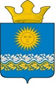 Дума Сладковского сельского поселенияСлободо-Туринского муниципального районаСвердловской областипятого созываРЕШЕНИЕО назначении публичных слушаний по обсуждению проекта решения Думы Сладковского сельского поселения “О внесении изменений и дополненийв Устав Сладковского сельского поселения”  В соответствии с Федеральным законом от 06.10.2003 № 131-ФЗ «Об общих принципах организации местного самоуправления в Российской Федерации», пунктом 5 статьи 16 Устава Сладковского сельского поселения, руководствуясь Положением «О порядке организации и проведения публичных слушаний по вопросам местного значения в Сладковском сельском поселении», утвержденным Решением Думы Сладковского сельского поселения от 26.05.2022 № 357-НПА (с изм. в решении Думы от 28.10.2022 № 12-НПА), Дума Сладковского сельского поселения    РЕШИЛА:    1. Назначить  публичные слушания по обсуждению проекта решения Думы Сладковского сельского поселения «О внесении изменений и дополнений в Устав Сладковского сельского поселения» на 08 апреля 2024 года (Проект прилагается).    2. Провести публичные слушания 08 апреля 2024 года в 17 час. по адресу: село Сладковское, ул. Ленина, д. 13а (кабинет Думы Сладковского сельского поселения).    3. Организацию проведения публичных слушаний возложить на Думу Сладковского сельского поселения.    4. Заявки на участие в публичных слушаниях, предложения и рекомендации по проекту решения Думы Сладковского сельского поселения «О внесении изменений и дополнений в Устав Сладковского сельского поселения» принимаются  в рабочие дни с 09.00 до 17.00 часов  (по пятницам - с 09.00 до 16.00 час.) до 05 апреля 2024 года по адресу с. Сладковское, ул. Ленина, д. 13а, Дума Сладковского сельского поселения.    5. Опубликовать настоящее Решение, а также Порядок учета предложений по проектам решений Думы Сладковского сельского поселения «О внесении изменений и дополнений в Устав Сладковского сельского поселения» и участия граждан в их обсуждении»  в печатном средстве массовой информации Думы и Администрации Сладковского сельского поселения «Информационный вестник», и разместить на официальном сайте Сладковского сельского поселения в информационно-телекоммуникационной сети Интернет (сладковское.рф).      6. Контроль за исполнением настоящего Решения возложить на постоянную комиссию по безопасности и местному самоуправлению (председатель В.Н.Лавров).Председатель Думы                                         Глава Сладковского Сладковского сельского поселения                            сельского поселения_________________В.А.Потапова                           _________Л.П.Фефелова00.02.2024 № 00-НПА                                              с. Сладковское№ п/пПункт проекта Устава  Сладковского сельского поселения /проекта решения Думы  Сладковского сельского поселения «О внесении изменений и дополнений в Устав  Сладковского сельского поселения »Текст проекта решенияТекст предлагаемой поправкиТекст проекта решения с учетом поправки